Publicado en Ciudad de México el 18/04/2018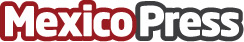 Riverbed obtiene 5 Estrellas en la Guía del Programa para socios 2018 de CRNEsta guía anual es la lista definitiva de programas aliados de proveedores de tecnología que ofrecen productos y servicios a través del canal de TIDatos de contacto:Flor Carreno56152196Nota de prensa publicada en: https://www.mexicopress.com.mx/riverbed-obtiene-5-estrellas-en-la-guia-del Categorías: Marketing Hardware E-Commerce Software Recursos humanos Ciudad de México http://www.mexicopress.com.mx